Government of the Republic of the Union of Myanmar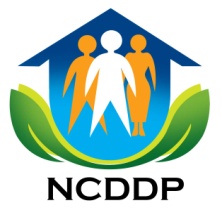 THE DEPARTMENT OF RURAL DEVELOPMENTMinistry of Agriculture, Livestock and IrrigationNational Community Driven Development ProjectWorld Bank Grant No: H814MMINVITATION TO QUOTE (ITQ)for Procurement of Goods: Communication Material: G 137 BACKPACKS with Project LogoIssued Date: April 18, 2019INVITATION TO QUOTE (ITQ)THE DEPARTMENT OF RURAL DEVELOPMENTWISHES TO PURCHASE:COMMUNICATION MATERIAL: BACKPACKS
The Department of Rural Development has received funding from the International Development Association (IDA) towards the cost of the National Community Driven Development Project, World Bank Grant No: H814MM, and intends to apply part of the proceeds toward payments under the Purchase Order/Contract for: G 137 Backpacks with project logo.Quotation competition will be conducted through Shopping Procedures as specified in the World Bank’s Guidelines: Procurement of Goods, Works and Non-Consulting Services under IBRD Loans and IDA Credits & Grants by World Bank Borrowers, dated January 2011 and is open to all eligible Suppliers as defined in the Procurement Guidelines.The goods are required to be supplied by URGENTLY, and at the latest within forty five (45) working days from the date of the contract.Interested qualified eligible suppliers are invited to obtain a copy of the bidding documents free-of-charge from the address given below by submitting a written application. Except for the submission of a written application, there shall be no other conditions for obtaining the bidding documents. Bidding documents will be sent by e-mail and/or person.To be considered eligible and qualified a firm or individual must:Have completed within the last two years at least one contract of a similar nature of at least 25 % of the value of the bid or have sold similar goods of at least twice the volume /quantity required.Have the necessary production and packing installations to ensure the printing work, packing and timely dispatch toward the seventeen (17) destinations all over MyanmarHave one or more shops or offices in Myanmar to provide after sales servicesDemonstrate that they are paying taxes to the Government.Not be under any notice of suspension or debarment issued by the Government, or the World Bank.Bids must be delivered to the address given below at or before 16th  May 2019 (Thursday )at 10:00 am Myanmar time. Late bids will be rejected. Bids will be opened in public immediately thereafter at the address given below in the presence of the Bidders' representatives and the project's beneficiaries from the concerned local community who choose to attend shall be allowed to be present in person.The Purchaser shall award the Contract to the Bidder whose offer has been determined to be the lowest evaluated bid and is substantially responsive to the Bidding Documents, provided further that the Bidder is determined to be qualified to perform the Contract satisfactorily.All bids must be accompanied by a bid securing declaration as described in the bidding documents, any bid not accompanied by one will be rejected as non-compliantThe address where the document may be inspected and obtained is:NCDD Project Secretariat, Department of Rural Development, Ministry of Agriculture, Livestock and Irrigation, Office N° 36, Nay Pyi Taw. The Procurement Officer concerned is Mrs. Shang Hkawng Ja GuTelephone Number : (+95-67) 418637E-mail: unioncddprocurement@gmail.comIn case of any difficulty in obtaining the bidding documents, interested parties may contact in writing:Mrs. Daw Nyo Nyo Win,Deputy Director General and Chairperson of the Procurement CommitteeNCDD Project Secretariat, Department of Rural Development, Ministry of Agriculture, Livestock and Irrigation, Office N° 36, Nay Pyi Taw.Telephone Number: (+95-67) 418604The address for bid submission and bid opening is:The Department of Rural Development, Office N° 36, Nay Pyi Taw. The bid submission and bid opening ceremony will take place in the Department of Rural Development Conference RoomThe Procurement Officer concerned is Mrs. Shang Hkawng Ja Gu. The Government of the Republic of the Union of Myanmar and/or the World Bank will declare a firm ineligible either indefinitely or for a stated period of time to be awarded a contract financed by the Government of the Republic of the Union of Myanmar and/or the World Bank respectively, if it at any time determines that the firm has engaged in corrupt or fraudulent, coercive or collusive practices in competing for or in executing a contract.  Please refer to Attachment 1 ‘The Bank’s Policy on Fraud and Corruption.SECTION 1. INSTRUCTIONS TO BIDDERSGoods: The Department of Rural Development, as the Purchaser, invites bids for the supply of Backpacks with the NCDDP Logo as described in the Conditions of Contract(CC). The successful bidder will be expected to deliver the Goods within the time allowed under the Conditions of Contract.The Government of the Republic of the Union of Myanmar has received funding from the World Bank towards the cost of the National Community Driven Development Project. The Purchaser intends to apply a portion of the proceeds of the funding to eligible payments under the contract(s) for which these Bidding Documents are issued. No payment shall be made to persons or entities for any import of goods, if such payment or import is prohibited by a decision of the United Nation’s Security Council, taken under chapter VII of the Charter of the United Nations.Eligibility and Qualifications of the Bidder: Only bidders that meet the following criteria will be eligible for an award of contract:Have completed within the last 3 years at least one contract of a similar nature of at least 25% of the value of the bid or have sold similar goods of at least twice the volume/quantity required.Have necessary production and packing installations to ensure the printing work, packing and timely dispatch of the goods toward the seventeen  (17) destinations all over MyanmarHave one or more shops or offices in Myanmar to provide after sales servicesDemonstrate that they are paying taxes to the Government.Not be under any notice of suspension or debarment issued by the Government, or the World Bank.The bidder shall be required to provide documentary evidence with its bid to demonstrate that it meets the above requirements.Fraud and Corruption. The World Bank requires that Borrowers or Recipients (including beneficiaries of the funds), as well as bidders, suppliers, contractors and consultants observe the highest standard of ethics during the procurement and execution of contracts. In pursuance of this policy, both the Government of the Republic of the Union of Myanmar and the World Bank as details in Attachment 1 ‘World Bank Policy – Corruption and Fraudulent Practices’.Contents of Bid Documents: The set of Bid documents comprises the documents listed below:Invitation to QuoteSECTION 1. INSTRUCTIONS TO BIDDERSSECTION 2. CONDITIONS OF CONTRACT FOR THE SUPPLY OF GOODSSECTION 3. PRICE AND DELIVERY SCHEDULESECTION 4. TECHNICAL SPECIFICATIONS AND PICTURESSECTION 5. FORM OF BIDSECTION 6. FORM OF CONTRACT AGREEMENTSECTION 7. BID AND PERFORMANCE SECURING DECLARATIONDocuments and Reference Samples comprising the Bid:The Bid submitted by the Bidder shall comprise the following documents:Form of BidPrice and Delivery ScheduleStatement of Compliance with the Technical SpecificationsBid and Performance Securing DeclarationBidder’s description of printing and packaging installations and declaration of having the necessary capacity in order to ensure the printing, packing and dispatch of the goods toward the seventeen (17) destinations all over MyanmarCopy of the Bidder’s valid Trade License (TL)Copy of the Original Receipt of Taxes paid bearing the stamp of the Competent AuthoritiesReference documents confirming the qualification and eligibility of the BidderThe Bid submitted by the Bidder shall comprise the following reference samples:Bids for Lot 1 of G-137: A sample of the unprinted backpack in the correct size and 	material as indicated in the technical specifications. If possible, printed backpack is more prefer.A samples will be labeled with the name of the Bidder and “ITQ G-137”. Samples will not be returned and will remain part of the Bid. The sample delivered for the successful bid(s) will serve as reference sample for the assessment of conformity of the goods at the time of delivery and intermediate inspection.Bid and Evaluation Criteria: The Bidder must bid for all the required items on lot basis, and the evaluation of bids shall also be lot-wise. The Purchaser shall award the Contract to the Bidder whose bid has been determined to be the lowest evaluated bid and is substantially responsive to the Bidding Documents, provided further that the Bidder is determined to be qualified to perform the Contract satisfactorily.Bid Prices: Prices should be quoted in Myanmar Kyat (MMK) for the Goods delivered at the final destination (Project Site) specified in the Price and Delivery Schedule, inclusive of all costs such as customs duties, sales and other taxes paid or payable if the contract is awarded, transportation, insurance, and other local charges required for conveying the goods to the final destination. Prices shall remain fixed and not subject to price adjustment during the period of performance of the contract.Taxes and Duties: The supplier shall be entirely responsible for all taxes, duties, license fees, etc., which are stipulated by the government incurred until delivery of the contracted Goods to the final destination.Validity of Bid. The bid shall remain valid for the period of sixty (60) calendar days counted from the deadline for submission of bids specified in Paragraph 12 of these Instructions. The Purchaser may request Bidders to extend the period of validity for a specified additional period. The Purchaser’s request and the Bidder’s responses shall be made in writing or by fax or by email. A Bidder may refuse the request for extension of bid validity in which case he may withdraw his Bid without any penalty. A Bidder agreeing to the request will not be required or permitted to otherwise modify its Bid.Language of the Bid: All documents relating to the Bid and contract shall be in English language.Preparation and Sealing of Bid: The Bidder shall prepare one original of the documents comprising the Bid as described in Paragraph 6 of these Instructions, and clearly marked “Original”. In addition, the Bidder shall also submit one copy which shall be  clearly marked as “COPY” . In the event of discrepancy between them the original shall prevail. The original and the copy of the Bid shall be signed by a person or persons duly authorized to sign on behalf of the Bidder. All the pages of the Bid where entries or amendments or corrections have been made shall be initialed by the person or persons signing the Bid. The Bidder shall seal the original and the copy of the Bid in two inner envelopes and one outer envelope, duly marking the inner envelopes as “ORIGINAL” and “COPY”. The inner and the outer envelopes shall be addressed to the Purchaser at the address provided in paragraph 8 the Invitation to Bid and shall provide a warning “DO NOT OPEN BEFORE THE SPECIFIED TIME AND DATE FOR BID OPENING” as defined in paragraph12 of these Instructions. The inner envelopes shall indicate the name and full address of the Bidder. If the outer envelope is not sealed and marked as above, the Purchaser will assume no responsibility for the misplacement or premature opening  of the Bid.Place and Deadline for Submission of Bids: The Bids shall be delivered to the Purchaser NO LATER than Thursday 16th  May 2019at 10:00 am Myanmar time at the address given in paragraph 9 of the Invitation to Quote. Any Bid received by the Purchaser after the deadline prescribed in this clause will be returned unopened to the Bidder.Bid and Performance Securing Declaration: The Bid and Performance Securing Declaration should be in accordance with the form included in SECTION 7 BID AND PERFORMANCE SECURING DECLARATION and shall be valid for the warranty period described in paragraph 7 of the Conditions of Contract which is stated in SECTION 2. Any Bid not accompanied by a Bid and Performance Securing Declaration will be rejected by the Purchaser as non-responsive. The execution of a bid securing declaration will result in the Bidder being held ineligible for all contracts let by the Government irrespective of the funding source for a period of two years from the date of the Purchaser’s execution of this Declaration unless, at a Bidder’s option, the Bidder pays to the Purchaser an administrative penalty of two percent (2%) of the total bid amount to the Purchaser. The Bid Securing and Performance Declaration will be executed:If a Bidder withdraws its bid during the period of bid validity specified by the Bidder on the Bid Form orIf the Bidder does not accept the correction of its Bid Price pursuant to paragraph 17 of these Instructions.If the successful Bidder fails within the specified time to sign the Contract:If the successful bidder, once contracted commits a fundamental breach of contract leading to the Purchaser’s termination of the contract for reasons of the successful bidder’s default.Modification and Withdrawal of Bids: No Bids shall be modified after the deadline for submission of Bids specified above in paragraph 13 of these Instructions. Withdrawal of a Bid between the deadline for submission of Bids and the expiration of the validity of the Bids as specified in paragraph 10 of these Instructions above may result in the execution of the Bid and Performance Securing Declaration.Opening of Bids: The Purchaser will open the Bids in the presence of the bidders’ representatives and representatives of the project’s beneficiaries from the local community who choose to attend, at the time, date, and in the place specified in paragraph13 of these Instructions. The bidders’ names, the Bid prices, the total amount of each Bid and any discounts, Bid modifications and withdrawals, the presence or absence of Bid Security or Bid Securing Declaration, and such other details as the Purchaser may consider appropriate, will be read out and recorded at the opening. The minutes shall be signed in original by all those present at the bid opening. Immediately upon conclusion of the bid opening proceedings, copies of the minutes shall be provided to the bidders and community representatives present at the bid opening. In addition, a copy of the minutes shall promptly be posted at a prominent and freely accessible location outside the office of the Purchaser, and also sent to all those who obtained the bidding documents but were not present at the bid opening.Process to be Confidential: All information relating to the examination, clarification, evaluation and comparison of bids for the contract award shall not be disclosed until the award to the successful Bidder has been announced.Evaluation and Comparison of Bids: The Purchaser will award the Contract to the Bidder whose Bid has been determined to be substantially responsive and compliant to the technical specification and standards therein and who has offered the lowest evaluated Bid and has been determined to be qualified to perform the Contract satisfactorily. In evaluating the Bids, the Purchaser will determine for each Bid the evaluated Bid Price by making any correction for any arithmetic errors as follows:Where there is a discrepancy between amounts in figures and in words, the amount in words will govern;Where is a discrepancy between the unit rate and the line item total resulting from multiplying the unit rate by the quantity, the unit rate as quoted will govern;If a Bidder refuses to accept the correction, his Bid will be rejected and Bid and Performance Securing Declaration executed.Purchaser’s Right to Accept Any Bids and to Reject any or all Bids: The Purchaser reserves the right to accept or reject any bid, and to cancel the process of competition and reject all bids, at any time prior to the award of the Contract, without thereby incurring any liability to the affected Bidder(s).Purchaser’s Right to Vary Quantities at Time of Award: At the time the Contract is awarded, the Purchaser reserves the right to increase or decrease the quantity of Goods and Related Services originally specified in Section 3, Price and Delivery Schedule, provided this does not exceed fifteen (15) percent, and without any change in the unit prices or other terms and conditions of the bid and the Bidding Documents.Notification of Award and Signing of Contract: The Bidder whose Bid has been accepted will be notified of the award by the Purchaser prior to the expiration of the validity period of the Bid, by registered letter. The written notification of award will constitute the formation of the Contract.Debriefing. After the award of contract has been announced an unsuccessful Bidder has the right to request a debriefing to ascertain why its bid was unsuccessful and the Purchaser the obligation to provide it. No commercial confidences will breached and no detailed information concerning other bids will be disclosed other than the information already read out at bid opening and the reasons for any and all bids rejection.Complaints. A complaint may be made by any party at any stage of the procurement process. No complaint will be responded to during the evaluation period. Complaints received during the evaluation period will be reviewed by the Purchaser and a response issued only after the evaluation is completed. Complaints shall be addressed to the Project Director Mrs. Nyo Nyo Win, NCDD Project Secretariat, Department of Rural Development, Office N° 36, Nay Pyi Taw. Telephone (95-67)418604.The Project Director will investigate the grounds for the complaint and, with the exception of those complaints received during the evaluation period as described above, respond to in writing within 14 calendar days of receiving the complaint. In the event that the response from the Project Director does not satisfy the bidder or there is no response to the complaint it should be referred to Mr. Khant Zaw, Director General, NCDD Project Secretariat, Department of Rural Development, Ministry of Agriculture, Livestock and Irrigation, Office N° 36, Nay Pyi Taw, (95-67) 418603. In such case, a copy of the complaint should also be sent to the World Bank, Level 21, Sule Square 221, Sule Pagoda Road, Kyauktada Township, Yangon 11182, Mr. Sean Bradly, Telephone (95-1) 925 5030-22 , email: myanmar@worldbank.org.Publication of Award. The Purchaser shall notify in writing all participating bidders of the results of the bid evaluation promptly after the contract has been awarded, and publish on the Ministry  website, promptly at the end of each quarter, a notice informing the general public of the availability of contract awards summary and contract registers in the office of the Purchaser.SECTION2. CONDITIONS OF CONTRACT FOR THE SUPPLY OF GOODSArticle 1	General ProvisionsThe Supplier confirms that he has examined, read and understood fully all the Contract Documents, being: The Form of Contract,the Conditions of Contract,the Special Conditions of Contractthe Technical Specificationsthe Form of Bid submitted by the Supplier,the Price and Delivery Schedule,the Purchaser’s Notification of Award together form the ContractThe Contract shall be amended only by written agreement between the Purchaser and the Supplier.The law applicable to the Contract shall be that of the Republic of the Union of Myanmar. Every effort shall be made to resolve disputes amicably and without recourse or referral to third parties. Any dispute that cannot be resolved amicably shall be referred by either Party to the Chamber of Commerce for adjudication in accordance with the under the Rules of Conciliation and Arbitration of the International Chamber of Commerce.Article2	Purchaser’s and Supplier’s obligationsThe Purchaser and the Contractor now agree as follows:The Contract Price is _____________________________________  (insert amount in words and figures).This amount is for the full delivery of the goods listed in the Price and Delivery Schedule.The Supplier shall supply_______________________ ____________________________ (insert description of the goods) on or before the delivery date __________and at the final destination (Project Site), as stipulated in the Price and Delivery Schedule, and conforming to the standards as stipulated in the Technical Specifications. The Supplier shall be responsible for fully insuring the Goods against loss or damage from “warehouse to warehouse” (final destination) on “All Risk basis”.The Supplier shall supply urgently and/or  at the latest within forty five (45) working days from the date of the signed contract.The Purchaser has the right to reduce the payment to the Supplier by 0.1% of the total price of the Contract for each day of delay beyond the delivery date shown in the Price and Delivery Schedule. The reduction is up to a maximum of 10%, then after the Purchaser may terminate the contract.If war or natural disaster makes completion of the contract impossible, the Supplier may ask the Purchaser to release him from the Contract.The Supplier guarantees that all goods supplied will be new and unused and carry a warranty of minimum 1years warranty on hardware and onsite service warranty starting from the date of acceptance of the goods by the Purchaser. Throughout this period the Supplier agrees to make good, at its own expense, any defect that appears during that time due to quality of materials or workmanship.Article3	Payment ProvisionsPayments will be made according to the schedule and terms and conditions set  out below:Processing of payments will be as follows:90% of the Contract Price. The Purchaser will issue a receipt for the goods upon delivery to the Project Site, the Supplier shall submit its commercial invoice with the original receipt attached and three Copies of both, signed by the supplier as true and correct copies. The Purchaser will effect payment within 30 days of submission;10% of the Contract Price. Within 7 days of receiving the goods the Purchaser will undertake any inspections and tests that it deems necessary. Provided that the goods pass any such inspection or tests  the Purchaser will issue an acceptance certificate to the Supplier. The Supplier shall submit its commercial invoice with the original acceptance certificate attached and three copies of both, signed by the supplier as true and correct copies. The Purchaser will effect payment within 30 days of submission.In the event that after the expiry of 7 days after the delivery of the goods, the Purchaser does not provide the Supplier with an acceptance certificate (or issue instructions to repair or replace any defective goods), the Supplier shall submit its invoice in three copies signed as true and correct, for the remaining 10% of the value of the goods delivered and the Purchaser will effect payment within 30 days of submission.Payment shall be made in Myanmar Kyat (MMK) in the proportion specified below.  If any payment is delayed for more than1 calendar month after the due date for Payment, the Purchaser will pay interest to the Supplier at the rate of 2% of the amount of the payment for the first month and for each subsequent full calendar month during which payments are delayed.If the Contract is cancelled because of the fault of the Supplier, the Purchaser has the right to obtain the goods from another source. The Supplier shall be liable for any purchase costs paid in excess of this Contract’s value.Article4	Fraud and CorruptionThe World Bank requires that Borrowers or Recipients (including beneficiaries of the funds), as well as bidders, suppliers, contractors and consultants observe the highest standard of ethics during the procurement and execution of contracts according to the Attachment 1 ‘World Bank Policy – Corruption and Fraudulent Practices’Article 5 	Special ConditionsThe Supplier will timely inform the Department of Rural Development that the goods are ready for dispatch to the seventeen (17) project sites in the Country. The Department of Rural Development has the intention to perform an intermediate physical inspection of the goods prior to their dispatch to the project sites. This physical inspection will be organized in order to assess the conformity of the goods at a moment where corrective measures can still be taken by the Manufacturer in case of non-conformity or production errors. This intermediate physical inspection does not substitute the final inspection and acceptance of the goods at the different townships and consequently, will not allow the Supplier to issue and present an invoice.In witness of what has been agreed above, the signatures of the authorized representatives of the two Parties are affixed below on the date shown.Attachment 1World Bank Policy - Corrupt and Fraudulent PracticesGuidelines for Procurement of Goods, Works, and Non-Consulting Services under IBRD Loans and IDA Credits & Grants by World Bank Borrowers, dated January 2011.“Fraud and Corruption:1.16	It is the Bank’s policy to require that Borrowers (including beneficiaries of Bank loans), bidders, suppliers, contractors and their agents (whether declared or not), sub-contractors, sub-consultants, service providers or suppliers, and any personnel thereof, observe the highest standard of ethics during the procurement and execution of Bank-financed contracts. In pursuance of this policy, the Bank: (a)	defines, for the purposes of this provision, the terms set forth below as follows: (i)	“corrupt practice” is the offering, giving, receiving, or soliciting, directly or indirectly, of anything of value to influence improperly the actions of another party;;(ii) 	“fraudulent practice” is any act or omission, including a misrepresentation, that knowingly or recklessly misleads, or attempts to mislead, a party to obtain a financial or other benefit or to avoid an obligation;(iii)	“collusive practice” is an arrangement between two or more parties designed to achieve an improper purpose, including to influence improperly the actions of another party;(iv)	“coercive practice” is impairing or harming, or threatening to impair or harm, directly or indirectly, any party or the property of the party to influence improperly the actions of a party;(v)	"obstructive practice" is:(aa)	deliberately destroying, falsifying, altering, or concealing of evidence material to the investigation or making false statements to investigators in order to materially impede a Bank investigation into allegations of a corrupt, fraudulent, coercive or collusive practice; and/or threatening, harassing or intimidating any party to prevent it from disclosing its knowledge of matters relevant to the investigation or from pursuing the investigation, or(bb)	acts intended to materially impede the exercise of the Bank’s inspection and audit rights provided for under paragraph 1.16(e) below.(b)	will reject a proposal for award if it determines that the bidder recommended for award, or any of its personnel, or its agents, or its sub-consultants, sub-contractors, service providers, suppliers and/or their employees, has, directly or indirectly, engaged in corrupt, fraudulent, collusive, coercive, or obstructive practices in competing for the contract in question;(c)	will declare misprocurement and cancel the portion of the loan allocated to a contract if it determines at any time that representatives of the Borrower or of a recipient of any part of the proceeds of the loan engaged in corrupt, fraudulent, collusive, coercive, or obstructive practices during the procurement or the implementation of the contract in question, without the Borrower having taken timely and appropriate action satisfactory to the Bank to address such practices when they occur, including by failing to inform the Bank in a timely manner at the time they knew of the practices;(d)	will sanction a firm or individual, at any time, in accordance with the prevailing Bank’s sanctions procedures, including by publicly declaring such firm or individual ineligible, either indefinitely or for a stated period of time: (i) to be awarded a Bank-financed contract; and (ii) to be a nominated;(e)	will require that a clause be included in bidding documents and in contracts financed by a Bank loan, requiring bidders, suppliers and contractors, and their sub-contractors, agents, personnel, consultants, service providers, or suppliers, to permit the Bank to inspect all accounts, records, and other documents relating to the submission of bids and contract performance, and to have them audited by auditors appointed by the Bank.”SECTION 3. PRICE AND DELIVERY SCHEDULENote:	In case of discrepancy between unit price and total, the unit price shall prevail.Total Bid Price : _________________________________________________MMKIn words: ________________________________________________________________________________________________________________________________MMKAuthorized Signature of the Bidder :				______________________________________Date: Currency to be used is MMK (Myanmar Kyat). The prices all include all customs duties and sales and other taxes already paid or payable, transportation, insurances, and any other local charges for delivery of the goods up to final destination.Distribution list/Delivery Details (project sites) of G 137, LOT 1: Backpacks with the NCDDP LogoSECTION 4. TECHNICAL SPECIFICATIONS AND DRAWINGSSECTION 5. FORM OF BID	(Date)To:	The NCDD Project SecretariatDepartment of Rural DevelopmentMinistry of Agriculture, Livestock and IrrigationOffice N° 36, Nay Pyi Taw, Republic of the Union of MyanmarWe offer to supply in conformity with the Bidding Documents and in accordance with the Delivery Schedules specified therein, the following Goods: G-137 Lot 1 Backpacks with the NCDDP Logo. The total price of our Bid, including any discounts offered, is: _________________________________________________[insert amount in words and figures].We are not a Government owned entity or enterprise (or we are a government owned entity that is legally, commercially and managerially autonomous and not bidding for a contract to our supervising agency)We are not suspended or debarred by the World Bank or other multilateral financial institution.In competing for (and, if the award is made to us, in executing) the Contract, we undertake to observe the laws in force in the Republic of the Union of Myanmar, including the laws against fraud and corruption, including bribery.This Bid and your written acceptance will constitute a binding Contract between us. We understand that you are not bound to accept the lowest or any Bid you receive.We hereby confirm that this Bid will remain valid for 60 days after then Deadline for Submission of Bids.We note and accept without reservation the Government’s and the World Bank’s(when other than the Government) right to audit and inspect any and all records relating both to the preparation of our Bid, and if our Bid is successful, the execution of the resulting contract according to the Attachment 1 – ‘World Bank Policy – Corruption and Fraudulent Practices’.Authorized Signature:	______________________Name and Title of Signatory	______________________Name of Bidder: _________________________________________________________________Address: _______________________________________________________________________Phone Number: __________________________________________________________________Fax Number, if any: ______________________________________________________________SECTION 6. FORM OF CONTRACT AGREEMENTAGREEMENTThis Agreement, made the	_day of	20._,by and betweenDepartment of Rural DevelopmentMinistry of Agriculture, Livestock and IrrigationOffice N° 36, Nay Pyi Taw, Republic of the Union of MyanmarHereinafter called “the Purchaser” and________________________________________________________________________________________________________________________________________________________________[insert name and address of Supplier](hereinafter called “the Supplier”).Whereas the Purchaser invited bids for certain Goods viz., [insert brief description of Goods]and has accepted a Bid by the Supplier for the supply of those Goods in the sum of [insert Contract Price in words and figures] (hereinafter called “the Contract Price”).Now this Agreement witnessed as follows:In this Agreement, words and expressions shall have the same meanings as are respectively assigned to them in the Conditions of Contract hereafter referred to, and they shall be deemed to form and be read and construed as part of this Agreement.The following documents shall constitute the Contract between the Purchaser and the Supplier, and each shall be read and construed as an integral part of the Contract:The Form of Contract,The Conditions of Contract,The Special Conditions of ContractThe Technical SpecificationsThe Form of Bid submitted by the Supplier,The Price and Delivery Schedule,The Purchaser’s Notification of AwardThis Contract shall prevail over all other Contract documents. In the event of any discrepancy or inconsistency within the Contract documents, then the documents shall prevail in the order listed above.In consideration of the payments to be made by the Purchaser to the Supplier as hereinafter mentioned, the Contractor hereby covenants with the Purchaser to execute and complete the Contract in conformity in all respects with the provisions of the Contract.The Purchaser hereby covenants to pay the Supplier in consideration of the execution and completion of the Contract the Contract Price or such other sum as may become payable under the provisions of the Contract at the times and in the manner prescribed by the Contract.In Witness whereof the parties thereto have caused this Agreement to be executed the days and year first before writtenThe Common Seal ofWas here on to affixed in the presence of:Signed, Sealed, and Delivered by the saidIn the presence of:Binding Signature of Purchaser:	Binding Signature of Supplier:_	SECTION 7. BID AND PERFORMANCE SECURING DECLARATION[The Bidder shall fill in this form in accordance with the instructions indicated in brackets and submit it with the Bid.]Date:[insert date]Name of contract:[insert name] Contract Identification No: [insert number] Invitation to Quote N°:[insert number]To:	Department of Rural DevelopmentMinistry of Agriculture, Livestock and IrrigationOffice N° 36, Nay Pyi Taw, Republic of the Union of MyanmarWe, the undersigned, declare that:We understand that, according to your conditions, bids must be supported by a bid and performance securing declaration.We accept that we shall be suspended from being eligible for bidding in any contract with the Purchaser and the Government of …… for the period of time of two years starting on the date of the Purchaser’s execution of this Declaration or pay 2% of the contract price as a penalty, if we are in breach of our obligation(s) under the bid conditions and contract conditions, because we:Have withdrawn our Bid during the period of bid validity specified by us in the Bid Submission Sheet; orDo not accept the  correction of errors in accordance with the Instructions to Bidders of the Bidding Documents, orHaving been notified of the acceptance of our Bid by the Purchaser during the period of bid validity, fail or refuse to execute the Contract Form, if required, orCommitted a fundamental breach of contract leading to the Purchaser’s termination of the contract for reasons of our default.We understand this bid securing declaration shall expire if we are not the successful bidder, upon the earlier of (i) our receipt of a copy of your notification that we were unsuccessful; or (ii) 30 (thirty) days after the expiration of our bid, or in the event that our bid is successful and we are awarded a contract we understand that this bid and performance securing declaration will expire upon successful completion of the warranty period specified in paragraph 7 of the Conditions of Contract.We understand that if we are a JV, the Bid and Performance Securing Declaration must be in the name of the JV that submits the bid. If the JV has not been legally constituted at the time of bidding, the Bid Securing Declaration shall be in the names of all future partners as named in the letter of intent.Signed [insert signature(s) of authorized representative] In the Capacity of [insert title]Name [insert printed or typed name]Duly authorized to sign the bid for and on behalf of [insert authorizing entity]Dated on [insert day]day of[insert month], [insert year]Reference No.Lot N°Item N°DescriptionQuantityG 13711Backpacks with the NCCDP Logo2,000 bagsSupply toSupply toSupply toDepartment of Rural Development, Office No.(36),Nay Pyi Taw, Sixteen (16) Township Offices spread over the National Territory.Department of Rural Development, Office No.(36),Nay Pyi Taw, Sixteen (16) Township Offices spread over the National Territory.Steps of PaymentAmountPayment ConditionsPayment No 190%of the Contract PriceUpon receipt of the Goods in the seventeen (17) project sitesPayment No 210%of the Contract PriceUpon inspection and acceptanceof the GoodsFor the Supplier:StampCompany/ Supplier Name: StampSignature:Authorized person  name:StampDesignationStampDateStampFor the Purchaser:StampThe Department of Rural DevelopmentStampSignature:Authorized person  name:StampDesignationStampDateStampRef: No.LotDescription of GoodsQuantityPhysical
unitDelivery Final Destination
(Project Site)Delivery
DateDelivery
DateUnit price per itemdelivered at Final Destination
(Project Site)1Total price per item
Delivered at Final Destination
(Project Site)1G 1371  Backpacks with the NCDDP Project Logo (Communication Material)2,000BagDepartment of Rural Development, Nay Pyi Taw and
16 project sites in Myanmar which is indicated in delivery detail data45 working days[to be filled by bidder][to be filled by bidder][to be filled by bidder]Total Lot N° 1Total Lot N° 1Total Lot N° 1Total Lot N° 1Total Lot N° 1Total Lot N° 1Total Lot N° 1Total Lot N° 1Total Lot N° 1[to be filled by bidder]Total Bid Price (= Sum of the total prices of the Lots the Bidder wishes to bid for)Total Bid Price (= Sum of the total prices of the Lots the Bidder wishes to bid for)Total Bid Price (= Sum of the total prices of the Lots the Bidder wishes to bid for)Total Bid Price (= Sum of the total prices of the Lots the Bidder wishes to bid for)Total Bid Price (= Sum of the total prices of the Lots the Bidder wishes to bid for)Total Bid Price (= Sum of the total prices of the Lots the Bidder wishes to bid for)Total Bid Price (= Sum of the total prices of the Lots the Bidder wishes to bid for)Total Bid Price (= Sum of the total prices of the Lots the Bidder wishes to bid for)Total Bid Price (= Sum of the total prices of the Lots the Bidder wishes to bid for)[to be filled by bidder]StampStampStampStampSr. No.Regional OfficeTownship NCDDP OfficeTotal (Bag)1Kachin StatePutao 42 2Shwegu 343Kayin StateHlaingbwe 1084Kawkareik715Chin StateTonzan386Sagaing RegionKyunla427Kani578Bago RegionThegone839Shwegyin3610Rakhine StatePonnagyun5811Gwa5012Shan StateMongkhet4513Maukmai4014Mabein2915AyeyarwaddyDanubyu10816Ingapu14917Additional Requirement for changed DRD counterpart, TTA, CF and TF from the 3rd cycle, 4th cycle Townships and Regional Office and TA and DRD counterparts of Union LevelAdditional Requirement for changed DRD counterpart, TTA, CF and TF from the 3rd cycle, 4th cycle Townships and Regional Office and TA and DRD counterparts of Union Level1010Total BackpacksTotal BackpacksTotal Backpacks2000Ref No.SpecificationStatement of ComplianceG137All the specifications listed hereunder are minimum specifications.Quotation must state here either “Comply” of “Not Comply” against each of the individual parameters of each Specification stating the corresponding performance parameter of the equipment offered. Statements of “Comply” or “Not Comply” must be supported by evidence in the quotation and cross-referenced to that evidence. A statement that is not supported by evidence or is subsequently found to be contradicted by the evidence presented will render the quotation under evaluation liable for rejection. A statement either in the quotation statement of compliance or the supporting evidence that is found to be false either during evaluation or the execution of the contract may be regarded as fraudulent and render the quotation or supplier liable for prosecution.LOT 1Item 1Backpack with logo of the NCDD projectBackpack2.1Description and propertiesBackpack in waterproof fabric with adjustable straps and an ear to be carried as a sack. Net or compartment on both sides to carry a small bottle or can outside the inner compartments of the backpack.Two separate compartments finished with an inner soft fabric to protect the luggage from direct contact with the outer waterproof fabric. Both compartments close with a waterproof zipper.The compartment in the front is for small items and documents and is not expandable. The compartment has a rectangular shape and does not reach the basis and the full height of the backpack.The second and central compartment contains a sub compartment for the transport of a computer or tablet computer. The sub compartment can be closed separately enabling the computer or tablet computer to be fixed. The second compartment is flexible to the form and the shape of the items carried inside.The inside of the ear and the straps as well as the back side of the backpack are covered partly (the back side) or completely (the ear and the straps) with comfort enhancing and shock absorbing and ventilating material.2.2Color: Black2.3Logo:  Project logo to be printed on the front part of the backpack as illustrated with the pictures in point 2.5.Color text are green on the front part of the backpack as illustrated with the pictures in point 2.5.2.4DimensionsTargeted Basis: 12.5 inchesTargeted Height: 18.0 inchesSide width: 4.0 inches2.5Pictured exampleFront side and logo with text to be printed on the front side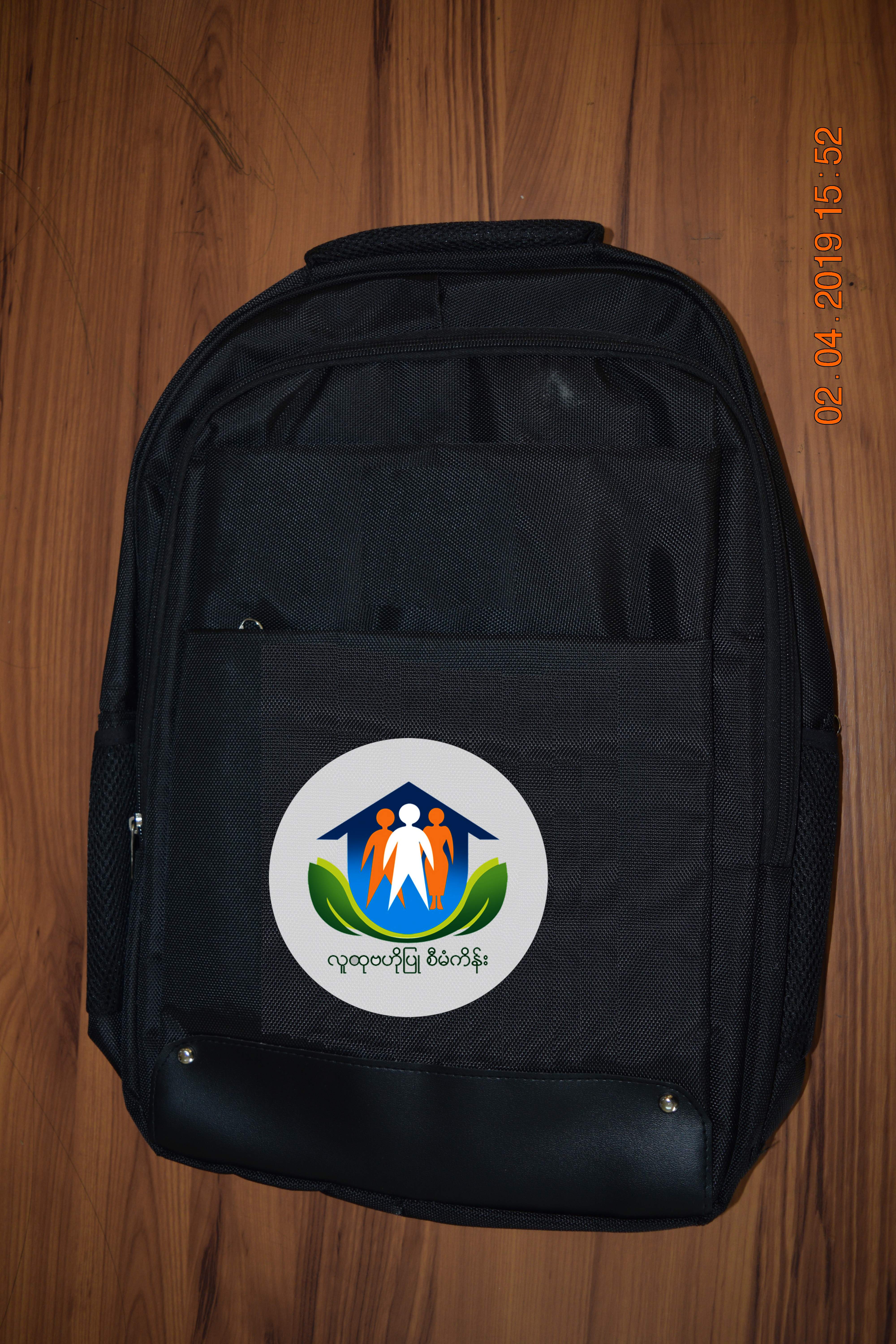 Side of the backpack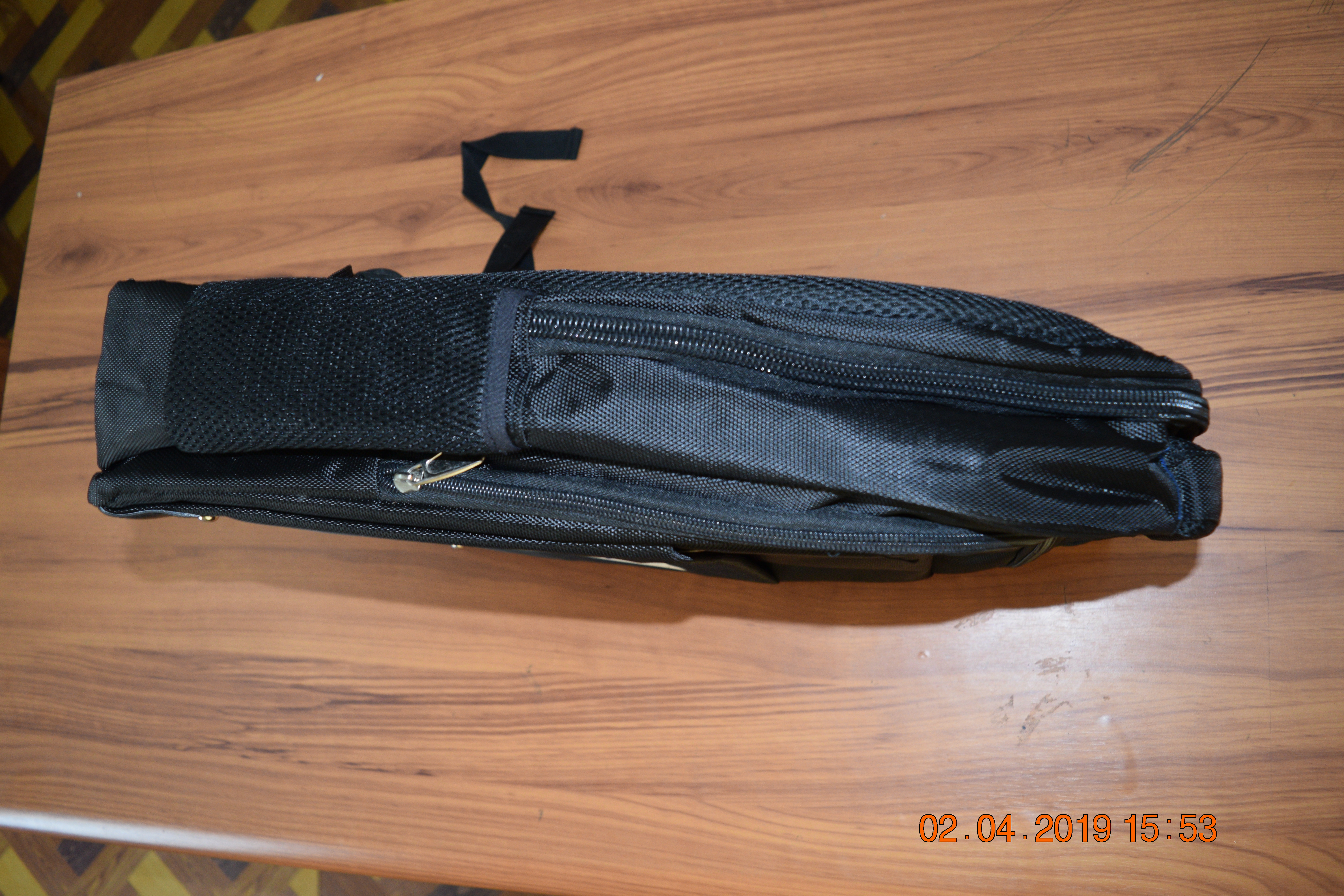 2.5Pictured exampleBackside of the backpack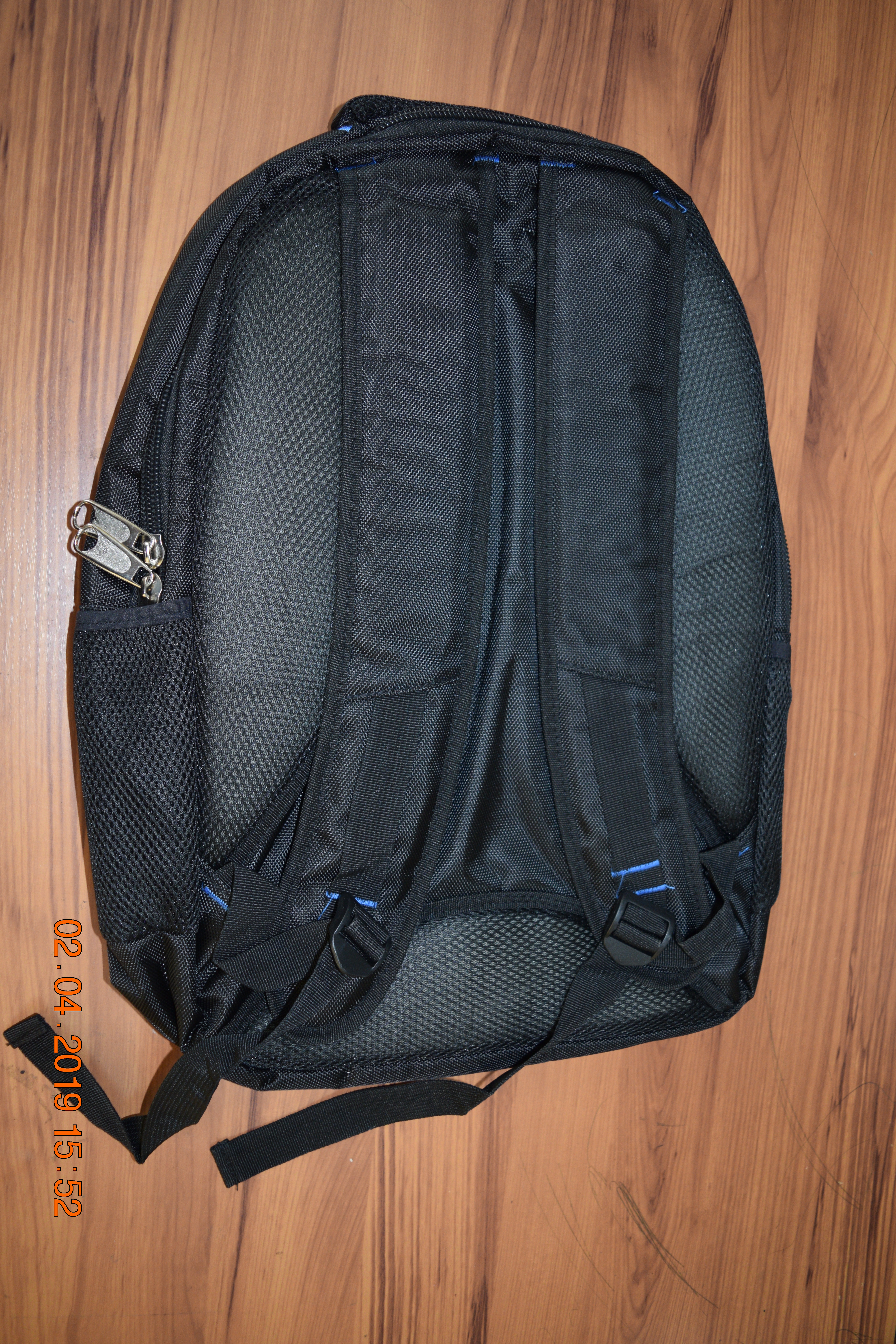 For the Supplier:StampCompany/ Supplier Name:StampSignature:Authorized person  name:StampDesignation: StampDateStampStampStampStampStampStampStampStampStamp